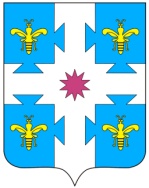 Об исключении из числа подведомственных органов, назначающих меры социальной защиты (поддержки) поставщика информации - администрации Козловского района Чувашской Республики в  Единой государственной информационной системе социального обеспечения (ЕГИССО)В соответствии с письмом государственного учреждения Пенсионный фонд Российской Федерации от 31.01.2022 №ЯО-16-20/2170 «Об инвентаризации реестра участников ЕГИССО», представлением Счетной палаты Российской Федерации от 02.12.2021 №ПР 12-215/12-03 «Проверка функционала ЕГИССО как интегрированного социального реестра населения», Регламентом информационного взаимодействия поставщиков и потребителей информации с ЕГИССО, утвержденного постановлением Пенсионного фонда Российской Федерации от 28.05.2019 №299п,  и по результатам проведения проверки перечня организаций, находящихся в введении поставщика информации – администрации Козловского района Чувашской Республики в  Единой государственной информационной системе социального обеспечения (ЕГИССО) и в связи с тем, что фактически меры социальной защиты (поддержки) подведомственными органами, назначающими меры социальной защиты (поддержки) поставщика информации - администрации Козловского района Чувашской Республики в  Единой государственной информационной системе социального обеспечения (ЕГИССО) не оказываются:1. Исключить из числа подведомственных органов, назначающих меры социальной защиты (поддержки) поставщика информации - администрации Козловского района Чувашской Республики в Единой государственной информационной системе социального обеспечения (ЕГИССО) следующие организации:-  Отдел культуры и социального развития администрации Козловского района Чувашской Республики;- Управление образования и молодежной политики администрации Козловского района Чувашской Республики;- Отдел строительства и общественной инфраструктуры администрации Козловского района Чувашской Республики;- Администрация Андреево-Базарского сельского поселения Козловского района Чувашской Республики;- Администрация Аттиковского сельского поселения Козловского района Чувашской Республики;-  Администрация Байгуловского сельского поселения Козловского района Чувашской Республики;- Администрация Еметкинского сельского поселения Козловского района Чувашской Республики;- Администрация Карамышевского сельского поселения Козловского района Чувашской Республики;- Администрация Карачевского сельского поселения Козловского района Чувашской Республики;- Администрация Козловского городского поселения Козловского района Чувашской Республики;- Администрация Солдыбаевского сельского поселения Козловского района Чувашской Республики;- Администрация Тюрлеминского сельского поселения Козловского района Чувашской Республики;- Администрация Янгильдинского сельского поселения Козловского района Чувашской Республики.2. Настоящее распоряжение подлежит опубликованию на официальном сайте администрации Козловского района Чувашской Республики в информационно-телекоммуникационной сети «Интернет» и в периодическом издании «Козловский вестник».Врио главы администрации Козловского района                                                                                А.Н. Людков